ValinnaisaineopasLaurentius-koulu 2024–2025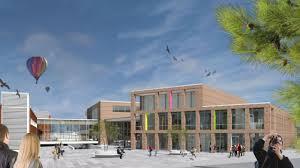 Tässä valinnaisaineoppaassa esitellään 8. ja 9. luokan valinnaisaineet, joita Laurentius-koulussa tarjotaan lukuvuonna 2024–2025. Kustakin valinnaisaineesta on oppaan sivuilla lyhyt esittelyteksti, mutta aineiden opettajat ja oppilaanohjaajat antavat sinulle mielellään valinnaisaineista lisätietoja. Valinnat tehdään Wilman kautta erikseen ilmoitettuna ajankohtana. 7. luokan oppilaat valitsevat valinnaisaineita seuraavasti:Yksi (1) Taide- ja taitovalinnaisaine (T-valinnainen). Tätä oppiainetta opiskellaan kaksi (2) oppituntia viikossa koko kouluvuoden ajan. Sama oppiaine jatkuu läpi 8. ja 9. luokan.Yksi (1) A-valinnaisaine. Tätä oppiainetta opiskellaan kaksi (2) oppituntia viikossa koko kouluvuoden ajan. Sama oppiaine jatkuu läpi 8. ja 9. luokan.8. luokan oppilaat valitsevat valinnaisaineita seuraavasti:Kaksi (2) B-valinnaisainetta 9. luokalle. Molempia oppiaineita opiskellaan vuorollaan kaksi (2) oppituntia viikossa puolen vuoden (syksy-/ kevätlukukausi) ajan.Jokaiselle valinnalle tehdään myös varavalinta, joka otetaan huomioon, mikäli ensisijainen valinnaisaine ei toteudu esim. riittämättömän oppilasmäärän takia.Monipuolisella valinnaisainetarjonnalla pyritään saamaan oppilaan koulutyö mielekkääksi siten, että jokainen voisi opiskella omien edellytystensä mukaisesti ja menestyä koulussa. Valinnaisaineiden valinnassa tulee kiinnittää huomiota erityisesti oppilaan kiinnostuneisuuteen ja omiin edellytyksiin. Valintoja ja myös niiden varavalintoja on harkittava erittäin huolellisesti ennen valintaa, sillä ryhmien muodostamisen jälkeen ryhmän vaihtaminen ei välttämättä ole mahdollista.Minkään valinnaisaineen valinta ei ole ehtona peruskoulun jälkeisiin jatko-opintoihin pyrittäessä. Valinnaisaineen opiskelu saattaa kuitenkin antaa lisävalmiuksia toisen asteen opiskeluun. Hyvin suoritetuista taide- ja taitoaineiden (käsityö, kuvataide, musiikki, kotitalous ja liikunta) T- ja A-valinnaisista on hyötyä pyrittäessä toisen asteen ammatillisiin opintoihin. Ammatilliseen koulutukseen haettaessa pisteytetään kaikkien aineiden keskiarvo sekä lisäksi kolmen parhaan taide- ja taitoaineen arvosanoista annetaan erilliset lisäpisteet. Taide- ja taitoaineiden valinnaisaineet sekä A-valinnaisaineet arvioidaan aina numeerisesti asteikolla 4-10. B-valinnaisaineet arvioidaan kurssista riippuen joko numeerisesti (4-10) tai suoritusmerkinnällä (S). B-valinnaisaineiden kurssiarviointi voi rajatapauksissa vaikuttaa korottavasti ns. emoaineen arvosanaan. Kunkin lyhytkurssin arvioinnin tapa ja kriteerit kerrotaan oppilaille kurssin ensimmäisellä oppitunnilla. 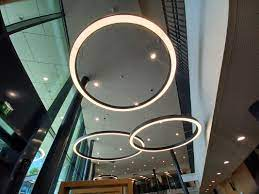 T-valinnaisaineet eli taide- ja taitovalinnaisaineet (jatkavat 7. luokalla aloitettua ainetta)Taide- ja taitoaineita ovat musiikki, kuvataide, käsityö, liikunta ja kotitalous. Käsityöt jaetaan kovien ja pehmeiden materiaalien käsitöihin. Näissä opinnoissa jatketaan siitä, mihin kyseisen oppiaineen opinnoissa on 7. luokalla päästy eli taide- ja taitovalinnainen syventää 7. luokan oppimäärää. T-valinnainen arvioidaan asteikolla 4–10. Valitun T-valinnaisen arvosana muodostaa yhteisen kokonaisuuden 7. luokan arvioinnin kanssa, eli päättötodistukseen tulee yksi yhteinen tämän oppiaineen numero.Jokainen oppilas valitsee alla olevista vaihtoehdoista yhden (1) T-valinnaisaineen ja tälle valinnalle yhden (1) varavaihtoehdon.KotitalousT-valinnaisen kotitaloudessa vahvistamme aiemmin opittuja tietoja ja taitoja sekä sovellamme niitä käytäntöön. Suunnittelemme ja toteutamme omia ateriakokonaisuuksia, tutustumme erilaisiin keittiön kodinkoneisiin sekä erityisruokavalioihin. Otamme huomioon kalenterivuoden juhlat, teemat ja satokaudet valmistamalla niihin liittyviä ruokia ja leivonnaisia sekä tutustumalla kyseisiin tapakulttuureihin. Ruoanvalmistuksen lisäksi kurssilla opetellaan mm. kodin juhlien suunnittelua, järkevää rahankäyttöä sekä omaan kotiin muuttamiseen liittyviä asioita. Tällä kurssilla oppilaat pääsevät myös itse vaikuttamaan valmistettavien ruokien valintaan. Teoriaopintoja kurssilla on vain vähän ja teoriakokeita ei pidetä lainkaan. Käytämme opiskelussa jonkin verran myös sähköisiä oppimateriaaleja.KuvataideKehitä kuvallisia taitojasi ja tutustu kuvallisen kulttuurin eri muotoihin taiteesta ympäristönsuunnitteluun ja median kuvamaailmoihin.T-valinnainen kuvataide antaa valmiuksia omaan kuvalliseen ilmaisuun kehittäen mielikuvitusta ja ongelmanratkaisutaitoja. Kuvataiteen tehtävissä tutkitaan maailmaa elämysten, kuvallisen tiedon ja oman kokemuksen kautta. Kuvataideopetus auttaa ymmärtämään laajenevaa kuvakulttuuria, kuvallista, esteettistä̈ ja eettistä̈ ajattelua sekä analysoimaan ja käyttämään niitä oman kehityksen aineksina. Kurssin tekniikkoina ovat mm. piirustus, maalaus, 3-uloitteinen muotoilu, grafiikan menetelmät sekä kamera ja tietotekniikka. Kurssilla järjestetään mahdollisuuksien mukaan myös näyttelykäynti valittuun museoon tai näyttelyyn.KäsityöKäsityö 1 (pehmeät materiaalit)T-valinnainen käsityökurssi koostuu laaja-alaisesti erilaisista käsityön oppiaineen tekniikoista. Vahvistamme aikaisemmin opittuja käsityön taitoja ja oppisisältöjä, painottaen tekstiilityön osa-alueita. Kurssilla opiskellaan ohjatusti erilaisten töiden parissa ja kurssin aikana on mahdollista yhdistää myös oppiainerajoja ylittäviä sisältöjä kuten kuvataidetta, muotoilua, värjäämistä, materiaalioppia, e-tekstiilisisältöä ja teknistä käsityötä soveltuvin osin.Käsityö 2 (kovat materiaalit)T-valinnainen käsityö on monimateriaalinen oppiaine, jossa syvennetään aiemmin opittuja käsityön oppisisältöjä painottaen teknisen työn osa-alueita. Kurssilla tehtävien töiden yhteydessä opiskellaan metalli- ja sähköteknologisia tietoja ja taitoja. Oppilastöiden valmistamisessa hyödynnetään käsityövälineitä sekä teknisen työn tilan koneita ja laitteita, joiden käyttöä opiskellaan yhteisten harjoitustöiden kautta. Tavoitteena on, että oppilas kykenee omaksumaan riittävästi teknologista tietoutta itseään kiinnostavien oppilastöiden suunnitteluun ja valmistamiseen. Suunnittelussa ja tiedonhankinnassa on mahdollisuus käyttää TVT-välineistöä.Käsityö 3 (kovat materiaalit)T-valinnainen käsityö on monimateriaalinen oppiaine, jossa syvennetään aiemmin opittuja käsityön oppisisältöjä painottaen teknisen työn osa-alueita. Kurssilla tehtävien töiden yhteydessä opiskellaan puu- ja sähköteknologisia tietoja ja taitoja. Oppilastöiden valmistamisessa hyödynnetään käsityövälineitä sekä teknisen työn tilan koneita ja laitteita, joiden käyttöä opiskellaan yhteisten harjoitustöiden kautta. Tavoitteena on, että oppilas kykenee omaksumaan riittävästi teknologista tietoutta itseään kiinnostavien oppilastöiden suunnitteluun ja valmistamiseen. Oppilaalla on mahdollisuus tutustua suunnittelussa TVT-välineistöön, ja käyttää sitä myös tiedonhankinnassa. Liikunta (1)Liikunnan T-valinnaisen sisällöt mukailevat perusopetuksen kaikille yhteisen liikunnan tavoitteita ja sisältöjä. Tarkoituksena on kehittää omia liikuntataitoja ja fyysisiä ominaisuuksia yhdessä iloisesti liikkuen. Lajit vaihtelevat laidasta laitaan yksilölajeista joukkuelajeihin ja pallopeleistä musiikkiliikuntaan. Monipuolista liikuntaa pyritään harrastamaan vuodenajan mukaan sekä sisällä että ulkona. Liikunnan T-valinnainen sopii jokaiselle, joka kaipaa koulupäiviin lisää monipuolista liikuntaa. Liikunta (2)Kasva Urheilijaksi -yleisvalmennusOppitunnit tukevat urheilusta innostuneen nuoren kasvua terveeksi urheilijaksi ja luovat valmiuksia tulevaisuuden vaativampaa harjoittelua varten. Tunnit syventävät oppilaan ymmärrystä omasta osaamisestaan ja tavoista harjoitella taitoja ja ominaisuuksia sekä kannustaa omatoimiseen harjoitteluun.Harjoituksissa kehitetään liikkumis- ja tasapainotaitojen perusliikemalleja haastavammiksi yhdistäen niihin välineenkäsittelyä. Harjoittelussa pyritään monipuolisuuteen ja kehitetään erityisesti kehon heikompaa puolta. Fyysisistä osa-alueista painottuvat kestävyys ja nopeus. Tunnit sisältävät paljon liikettä ja nopeusosio on mukana kaikilla tunneilla. Kuormitustasoltaan tunnit ovat kevyitä tai keskiraskaita. Toiminnallinen liikkuvuusharjoittelu on kiinteä osa harjoitusten alkua ja loppua. MusiikkiMusiikin T-valinnaisen tehtävänä on syventää 7. luokan musiikin tunneilla opittuja asioita. Tunteihin sisältyy soittamista, laulamista, musiikkiteknologiaa, äänittämistä, pienimuotoisia esitelmiä omista musiikillisista kiinnostuksen kohteista sekä mahdollinen konserttikäynti. Tunneilla tutustutaan tarkemmin eri musiikkityyleihin ja populaarimusiikin kehitykseen eri vuosikymmeniltä Lisäksi tutustutaan nykypäivän musiikkiin.A-valinnaisaineetA-valinnaisaineita opiskellaan 8. ja 9. luokalla kaksi tuntia viikossa ympäri vuoden. A-valinnainen arvioidaan asteikolla 4–10. A-valinnaisaine ei muodosta yhteistä kokonaisuutta mahdollisesti jo 7. luokalla opiskellun saman oppiaineen sisällön kanssa. A-valinnainen on oma kokonaisuutensa, joka myös arvioidaan päättötodistukseen erikseen. Jokainen oppilas valitsee itselleen alla olevista vaihtoehdoista yhden (1) A-valinnaisaineen ja tälle valinnalle yhden (1) varavaihtoehdon.Kotitalous: Makuja meiltä ja maailmalta Kurssilla keskitytään pääsääntöisesti oppimaan ruoanvalmistuksen kautta eikä teoriakokeita pidetä lainkaan. Tutustumme sekä suomalaiseen että kansainväliseen ruoka- ja tapakulttuuriin. Valmistamme ruokaa ja leivomme leivonnaisia ympäri maailman, esimerkiksi erilaisia piirakoita ja leivonnaisia sekä tortilloja ja tacoja. Oppilaiden toiveiden mukaan voimme valmistaa esimerkiksi japanilaista sushia, amerikkalaisia pannukakkuja tai vaikka mausteisia ruokia Aasiasta. Käytössä voi olla vaikka eksoottisia hedelmiä, tuoretta chiliä tai  nuudeleita. Oppilaat pääsevät itse vaikuttamaan valmistettavien ruokien valintaan. Tule mukaan kiehtovalle matkalle makujen ja kulttuurien pariin!KuvataideSyvennä ja sovella kuvallista ilmaisuasi. Kuvataiteen A-valinnaisessa voit valita oman mielenkiintosi mukaan kuvallisen kulttuurin aihealueita ja suunnitella ohjatusti niihin liittyen omat työsi ja projektisi valitsemillasi tekniikoilla. Kuvataide antaa valmiuksia kuvalliseen ilmaisuun kehittäen mielikuvitusta ja ongelmanratkaisutaitoja. Kuvataiteen tehtävissä tutkitaan maailmaa elämysten, kuvallisen tiedon ja oman kokemuksen kautta. Kuvataideopetus auttaa ymmärtämään laajenevaa kuvakulttuuria, kuvallista, esteettistä ja eettistä ajattelua, analysoimaan ja käyttämään niitä oman kehityksen aineksina. Kuvataiteen A-valinnainen soveltuu kuvallisten projektien toteuttamiseen mm. juhlien, tapahtumien ja teemapäivien ja mahdollisten vierailujen yhteydessä. Kursseilla tutkitaan tehtävien ja mahdollisten vierailukäyntien yhteydessä kuvallisia ammatteja ja mielenkiintoisia ympäristöjä.Käsityö (tekninen)MetallityöMetallityössä opetellaan perustyömenetelmät ja koneet. Työt ovat aluksi kaikille yhteisiä, mutta myöhemmin työt ovat oppilaan itse suunnittelemia. Opittavia asioita ovat mm. hitsaukset, sorvaus, pinta- ja lämpökäsittelyt. Tunneilla korjataan mahdollisuuksien mukaan myös kodin käyttöesineitä ja koneita.PuutyöPuutöissä opetellaan konetyöskentelyä erilaisilla puutyökoneilla ja suunnitellaan sekä valmistetaan mm. huonekaluja ja kodintarvikkeita. Tutustutaan myös perinteisiin käsityömenetelmiin.Sähkö ja elektroniikkaTutustutaan sähköön, elektroniikkaan ja erilaisiin mekaanisiin laitteisiin ja koneisiin. Rakennetaan itse elektronisia laitteita, korjataan ja huolletaan mahdollisuuksien mukaan oppilaan omia laitteita kuten polkupyöriä, mopoja, kodinkoneita, radioita yms.Käsityö (tekstiili)Syventävä vaatetus ja sisustuskurssi (pehmeät)Tällä kurssilla voit painottaa oppisisältöä vaatetukseen tai sisustukseen. Molempien aihealueiden sisältöjen opiskelu ohjatusti on mahdollista. Olet kiinnostunut syventämään osaamistasi esimerkiksi materiaaleista, kierrättämisestä, värjäyksestä, vaatteiden suunnittelusta, kaavojen muokkauksesta ja laitehallinnasta? Kurssilla työskentelyn ohessa opit, miten omilla valinnoilla voi vaikuttaa esimerkiksi tuotteen käyttöikään tai miten tuote voidaan jatkojalostaa. Omiin käyttötarkoituksiin sopivia töitä toteutetaan oman suunnitelman tai valmiin mallin, esimerkiksi käsityölehtien, mukaan.LiikuntaHiki pintaan pelaillenLiikunnan A-valinnaisen tunneilla on tarkoitus saada aikaiseksi hyvät ja reippaat pelit monipuolisesti eri lajien parissa. Kurssisuunnitelma laaditaan yhdessä oppilaiden kanssa. Pelejä pelataan vuodenaikojen mukaan sekä sisällä että ulkona. Tavoitteena on nostaa sykettä ja saada hiki pintaan jokaisella oppitunnilla. Kurssi on tarkoitettu kaikille niille, jotka haluavat kohottaa kuntoaan ja nauttia liikunnasta hyvässä porukassa.YksilölajitLiikunnan A-valinnaisen tunneilla liikunta painottuu yksilölajeihin. Kurssin sisältö suunnitellaan yhdessä oppilaiden kanssa. Tavoitteena tällä kurssilla on oman kunnon kehittäminen ja liikuntataitojen parantaminen yksilölajeissa. Tämän kurssin liikuntamuotoja voivat esimerkiksi olla kuntosaliharjoittelu, kehonhuolto, kehonhallinnan harjoitteet, lenkkeily sekä fitnessharjoittelu.Tietotekniikka Kurssilla on tarkoitus syventää tietotekniikan osaamista siten, että kurssin jälkeen oppilaalla olisi perustaidot niin toimisto-ohjelmien, kuvankäsittelyn, tietokoneen käyttöjärjestelmän, tiedonhaun, ohjelmoinnin, videoeditoinnin kuin kymmensormijärjestelmän hallinnastakin. Kahdeksannen luokan aikana opiskellaan toimisto-ohjelmistojen peruskäyttöä, kuvankäsittelyä, 2D- ja 3D-piirtämistä, kotisivuohjelmointia, tietoturvaa, tietokoneen rakennetta sekä tiedonhakua. Yhdeksännellä luokalla opiskellaan lisää toimisto-ohjelmien käyttöä kerraten tiedonhakua, videoeditointia ja lopuksi ohjelmointia jollakin varsinaisella ohjelmointikielellä (Coolbasic, Java tms.). Kymmensormijärjestelmän harjoittelu kulkee koko ajan mukana ja erityisesti tiedonhaun, kuvankäsittelyn, videoeditoinnin ja tietoturvan yhteydessä pidetään esillä myös mediakasvatusta osana turvallista ja kypsää tietotekniikan käyttöä.Vieraat kieletB2-espanja¡Buenos días! Kuulostiko tutulta? Ei ihme, sillä Espanja on vuodesta toiseen suomalaisten suosituin lomakohde. Toisaalta espanjan kieli on vyörynyt etenkin viihdemediaan, eikä varmasti ole kyse pelkästä muodista: monipuolinen kulttuuri on kaikkialla vain vahvistumassa. Maailmankielenä espanja on selkeästi toiseksi puhutuin ja opiskelluin – ja äidinkielenäkin se on noin 450 miljoonalla ihmisellä! Globaalius vain lisää tämän meidän suomalaisten suuhun sopivan kielen merkitystä. Kahdessa vuodessa pääsee tässä lajissa tosi pitkälle tulevaisuuteen, rytmitajulla tai ilman!B2-ranskaBonjour! Miksi opiskella ranskaa? Ranskan kielen taidosta on paljon iloa ja hyötyä kansainvälisen kaupan, politiikan, tekniikan, kulttuurin ja matkailun aloilla. Ranskan kielellä on keskeinen asema Euroopan unionissa, ja sen lisäksi sitä puhutaan ympäri maailmaa Aasiassa, Afrikassa ja Amerikassa. Ranskan osaaminen helpottaa myös tuntuvasti sen sukukielten italian ja espanjan oppimista. Kahden vuoden aikana saavutat kielen perustaidot, joilla tulet toimeen tavallisimmissa kielenkäyttötilanteissa ja tutustut ranskalaiseen kulttuuriin ja elämäntapaan. Yläkoulun opinnot antavat myös hyvän pohjan ranskan kielen jatko-opintoihin toiselle asteelle. Vive le français!B2-saksaMissä Saksan kaupungissa voit nähdä paljon pieniä vihreitä miehiä? Mitä Rammsteinin lauluissa oikein sanotaan? Pukeutuvatko kaikki saksalaiset nahkahousuihin? Nämä asiat ja paljon muuta selviävät sinulle, kun alat opiskella saksaa. Saksaa puhuu äidinkielenään yli 100 miljoonaa ihmistä, ja se on tärkeä liike- ja talouselämän kieli Euroopassa. Kahden vuoden aikana opit kielen perustaidot, joiden avulla selviydyt tavallisimmista kielenkäyttötilanteista ja tutustut saksankielisen kielialueen kulttuuriin ja elämäntapoihin. Opinnot antavat myös hyvän pohjan saksan kielen jatko-opinnoille toisen asteen koulutuksessa. Kurssin aikana järjestetään mahdollisuuksien mukaan opintomatka Saksaan.  Saksa on luultavasti paljon enemmän kuin mitä olet koskaan ajatellut, joten tule mukaan – Komm mit!B2-venäjäПривет! / Hei! Venäjää puhuu maailmassa äidinkielenään 165 miljoonaa ihmistä. Suomelle Venäjä on tärkeä kauppakumppani, ja työelämässä venäjän kielen taidolla on kysyntää. Pietari, jossa on yhtä paljon asukkaita kuin koko Suomessa, on vain kolmen ja puolen tunnin junamatkan päässä Helsingistä. Venäläinen musiikki, kirjallisuus ja taide avautuvat uudella tavalla, jos osaa venäjän kieltä. Venäjää kirjoitetaan eri kirjaimin kuin suomea, kyrillisin aakkosin. Ne oppii nopeasti, ja niiden oppiminen on hauskaa. Yläkoulussa oppimasi kielen alkeet antavat sinulle hyvän pohjan mahdollisille venäjän jatko-opinnoille. Kurssin aikana järjestetään mahdollisuuksien mukaan opintomatka Pietariin. Tervetuloa! / Добро пожаловать!ÄidinkieliIlmaisutaitoKurssin tavoitteena on auttaa ja rohkaista oppilasta ilmaisemaan itseään, saamaan esiintymiskokemusta ja -varmuutta, heittäytymiskykyä sekä myös itseluottamusta. Oppilaat oppivat kehittämään omaa ilmaisuaan monipuolisemmaksi ja rennommaksi sekä tuntemaan esiintymisen iloa. Kun oppii paremmin ilmaisemaan itseään ja olemaan esillä, on helpompi olla oma itsensä. Työelämässä ja muissakin tilanteissa joutuu toisinaan olemaan esillä. Ilmaisutaidon kurssilla esillä oloa pääsee turvallisesti harjoittelemaan, joten se tulee jatkossa olemaan helpompaa. Kurssin sisältö suunnitellaan oppilaiden toiveita kuunnellen, mutta kurssilla harjoitellaan ainakin mm. improvisaatiota, tunteiden ilmaisua, pantomiimia sekä erilaisia puhe- ja haastattelutilanteita. Pääpaino kurssilla on suullisessa ilmaisussa, mutta muitakin ilmaisun keinoja käytetään. Mikäli oppilailta löytyy kiinnostusta, kurssiin voidaan sisällyttää myös Mannerheimin Lastensuojeluliiton materiaaleihin pohjautuva tukioppilaskoulutus, jonka jälkeen oppilaat voivat hakea tukioppilaaksi. Koulutuksen suorittaminen on edellytyksenä tukioppilaana toimimiselle. Tukioppilaskoulutuksen yhtenä tavoitteena on kehittää nimenomaan ihmissuhde- ja vuorovaikutustaitoja – pitkälti itseilmaisua siis sekin. Ilmaisutaidon kurssi on tarkoitettu kaikille omasta ilmaisustaan kiinnostuneille. Voit joko rakastaa esiintymistä, pelätä sitä kuollaksesi tai mitä tahansa siltä väliltä.B-valinnaisaineet, 9. luokka B-valinnaisaineita opiskellaan 9. luokalla kaksi tuntia viikossa puolen vuoden ajan. Jokainen oppilas valitsee itselleen seuraavista vaihtoehdoista kaksi (2) valinnaisainetta, yhden syksyksi ja toisen kevääksi. Kemia Molekyyligastronomia (syksy tai kevät) Molekyyligastronomia on uusi tapa nähdä ruoka, gastronomia ja kokkaaminen luonnontieteellisenä ilmiönä; kemiallisina reaktioina ja fysikaalisina rakenteina. Kurssilla tutustumme ruuanlaitossa esiin tuleviin kemiallisiin ja fysikaalisiin ilmiöihin ja valmistamme erilaisia herkkuja; sekä suolaisia että makeita. Kurssi on toiminnallinen sisältäen kemiaa ja ruoanlaittoa, mutta koostuu myös syventymisestä tarkemmin ilmiöiden äärelle (kemiaa ja/tai fysiikkaa). Kurssin aikana tai keväällä pyritään järjestämään vierailu Helsingin yliopiston kemianluokka Gadoliniin. Vierailulla pääsee tutustumaan yliopistoon ja kokeilemaan erilaisia kemian töitä, joita koulun luokissa ei pystytä toteuttamaan.  Kurssi sopii kaikille ruuanlaitosta ja kemiasta kiinnostuneille. Kokeillaan kemiaa! (syksy tai kevät)  Kurssin tavoitteena on syventää kemian tietoja ja taitoja innostavin, kokeellisin työmenetelmin. Kurssilla tutustutaan mm. erilaisten tuotteiden valmistukseen, luonnon indikaattoreihin ja dna:n eristämiseen, sekä perehdytään erotusmenetelmien käyttöön ja metallien kemiaan.  Kurssin aikana tai keväällä pyritään järjestämään vierailu Helsingin yliopiston kemianluokka Gadoliniin. Vierailulla pääsee tutustumaan yliopistoon ja kokeilemaan erilaisia kemian töitä, joita koulun luokissa ei pystytä toteuttamaan.  Kurssi sopii kaikille kemiasta kiinnostuneille ja kemian alan jatko-opintoja harkitseville. Kotitalous: Hygieniapassi ja pientä syötävää (syksy ja kevät)Hygieniapassi on todistus elintarvikehygieenisestä osaamisesta. Suomen elintarvikelain mukaan hygieniapassi tarvitaan, jos työntekijä käsittelee työssään pakkaamattomia ja helposti pilaantuvia elintarvikkeita. Kahvila, ravintola, jäätelökioski, pikaruokaravintola ja elintarvikemyymälä ovat esimerkkejä sellaisista työpaikoista, joissa hygieniapassia kysytään. Kurssilla valmistaudutaan hygieniapassitestin suorittamiseen opiskelemalla elintarvikehygieniaa. Tämän lisäksi kurssilla valmistetaan pientä suolaista ja makeaa syötävää oppilaiden omien toiveiden mukaan.Kurssin osallistujille tarjotaan mahdollisuus suorittaa Ruokaviraston maksullinen hygieniapassitesti kouluajan ulkopuolella omalla kustannuksella. Testin hinta on noin 30 euroa. Hygieniapassitestissä on 40 oikein/väärin -väittämää. Testin läpäisee, kun vähintään 34 vastausta on oikein. Virallinen hygieniapassi on hyvä osoitus siitä, että elintarvikehygienian perusasiat ovat hallussa.  Suosikkiruokia ja -leivonnaisia (syksy ja kevät)  Tule mukaan kurssille, jossa valmistetaan vain oppilaiden lempiruokia ja -leivonnaisia! Ensimmäisillä tunneilla oppilaat pääsevät itse suunnitemaan kurssin aikana valmistettavat ruoat. Tavoitteena on omien lempiruokien kautta oppia eri ruoanvalmistusmenetelmiä ja leivontatekniikoita sekä hyödyntää raaka-aineita monipuolisesti. Kuvataide  Piirustus, maalaus ja grafiikka (syksy) Tehdään kuvia mallista ja mielikuvituksesta eri piirtimin ja tekniikoin lyijykynästä pastelliliituihin ja sivellintekniikoihin sekä maalaten. Kurssilla käytetään valinnan mukaan joitakin grafiikan tekniikkoja. Kurssilla pyritään harjoittamaan omaa näkemistä ja piirtämistä sekä mietitään, mikä olisi oppilaan vahvinta ja mikä eniten harjoitusta vaativaa aluetta. Tavoitteena on tutustua erilaisiin kuvan tekemisen tekniikoihin ja menetelmiin sekä löytää omaa persoonallista ilmaisua. Kuvataiteen työpaja (kevät) Kurssilla opiskellaan asioita, jotka pohjaavat oppilaiden omiin kuvataiteellisiin kiinnostuksen kohteisiin.  Kurssin alussa oppilaat tekevät oman oppimissuunnitelmansa tavoitteineen. Oppilas voi valita kuvataiteen osa-alueen, jota hän haluaa kehittää. Oppilas voi esimerkiksi opiskella kolmiulotteista tekemistä rakentaen tikuista tai tehden keramiikkaa tai kipsivalutöitä. Toinen oppilas voi haluta kehittyä tarinankerronnassa valokuvaten tai tehden elokuvia tai sarjakuvia. Joku taas keskittyy öljyvärimaalaukseen. Kurssilla voi myös tehdä töitä muiden aineiden projekteihin tehden kuvituksia tai dokumenttielokuvia.  Käsityö Ajoneuvotekniikka (syksy) Tutustutaan auton moottorin rakenteeseen ja toimintaan sekä muutenkin auton tekniikkaan. Korjataan ja huolletaan mahdollisuuksien mukaan oppilaiden mopoja ja pyöriä. Puutyöt (kevät) Kurssilla tutustutaan puun koneelliseen työstämiseen sekä erilaisiin käsityömenetelmiin. Kurssin aikana valmistetaan jokin käyttöesine. E-tekstiilin alkeet (kevät)E-tekstiilit alkeiden lyhytkurssilla ehdimme tutustua yksinkertaisen ommeltavan virtapiirin valmistukseen. Kurssilla suunnitellaan pieni e-tekstiilituote, jossa työhön yhdistetään LED-valoja joilla työhön luodaan näkyvyyttä. Ledejä voi yhdistää esimerkiksi huopakoristeeseen tai pieneen kirjontatyöhön.Haluan oppia neulomaan suljettua neuletta (syksy)Tällä kurssilla ehdit neuloa asusteen esimerkiksi sukkaparin, kynsikkäät, lapaset, pipon, kaulurin tms. Voit opetella esimerkiksi neuleen pinnan kuvioimista kohoneule-, raita- tai kirjontakuvioinnilla. Kurssin tavoitteena on rentoutua neulomisen (tai jonkin muun lankatekniikan) ja ystävien parissa jutustelun merkeissä.Liikunta   Kohota kuntoasi (syksy)  Tällä kurssilla tavoitteena on jokaisen oppijan kunnon kohottaminen. Kuunnellaan oppilaiden toiveita ja pyritään liikkumaan monipuolisesti. Kunnon kohottamiseen tähdätään erilaisilla aerobisilla harjoituksilla, esimerkiksi fitness-harjoittelulla, kävellen, hölkäten, juosten tai pelaillen. Lisäksi tavoitteena on lihaskunnon kehittäminen erilaisilla kehonpaino- ja kuntosaliharjoitteilla. Sporttikurssi (syksy)Kurssin tavoitteena on kunnon kohottaminen ja energian lisääminen arkeen. Oppituntien sisällöt vaihtelevat hikitreenistä pallopeleihin. Kaikkea mahdollista liikuntaa kuntoa kohottaen! Osallistuvat oppilaat pääsevät myös harjoittelemaan liikunnan ohjaamista toisilleen itselleen tutuissa liikuntalajeissa.  Kunto, kehonhuolto ja kamppailu (kevät) Tämän kurssin pääteemana on lihaskunnon kehittäminen sekä kehonhuolto monipuolisin menetelmin. Ohjelmassa on yksilöllisten kuntosaliohjelmien tekeminen, erilaiset lihaskuntotreenit, eri kamppailulajien harjoitukset sekä kehonhuolto venyvyyttä ja liikkuvuutta parantaen. Kärsitkö jatkuvista loukkaantumisista ja haluat ennaltaehkäistä niitä? Tai haluatko kenties vain pitää hyvää huolta kehostasi tulevaisuuden opiskelua ja työkykyä ajatellen. Näitä kaikkia varten saat valmiuksia tällä kurssilla.  Rentoudu ja virkisty (kevät)  Tällä kurssilla perehdytään erilaisiin rentoutustapoihin, kehonhuoltoon sekä tutustutaan virkistävään liikuntaan. Tavoitteena on rentoutua, virkistyä, palautua ja lisätä stressinhallintaa. Kärsitkö jatkuvista loukkaantumisista ja haluat oppia ennaltaehkäisemään niitä? Tuntuuko, että liikkuvuus on kadonnut ja haluaisit löytää sen uudelleen. Kaikkiin näihin saat avaimet tältä kurssilta! Matematiikka Matematiikan tukikurssi (syksy) Kurssin tavoitteena on antaa lisätukea matematiikan opintoihin yläkoulussa ja parantaa matemaattisia taitoja jatko-opintoja ajatellen. Kurssilla kerrataan niitä asioita, jotka kurssilaisten mielestä tuntuvat vaikeilta. Pääpaino kurssilla on matemaattisten perustaitojen vahvistamisessa. Kurssilla opiskellaan mahdollisimman yksilöllisesti käyttäen erilaisia opetusmenetelmiä ja apuohjelmia yms. Matematiikan syventävä kurssi (kevät) Kurssin tavoite on helpottaa matematiikan opiskelua lukiossa. Kurssista on hyötyä sekä pitkän että lyhyen matematiikan opiskelussa. Kurssilla kerrataan ja vahvistetaan esim. polynomilaskentaa opettelemalla mm. binomikaavat sekä murtolausekkeiden laskutoimitukset. Lisäksi kurssilla varmistetaan mm. yhtälöiden ratkaiseminen, potenssilaskenta sekä tutustutaan Geogebraan sekä johonkin matikkaeditoriin. Arvioinnin helpottamiseksi kurssilla pidetään summatiivinen koe. Kurssi arvostellaan suoritettu-merkinnällä. Kurssi sopii erityisesti niille, jotka aikovat matemaattisesti suuntautuviin jatko-opintoihin. Kurssi korvaa Lohjan Yhteislyseon Lukion yhden soveltavan opintokokonaisuuden (MA16/MB10). Musiikki  Bändi (syksy tai kevät)Bändikurssin tavoitteena on soittaa monipuolista yhtyemusiikkia ja kehittyä itse valitsemassaan roolissa bändin jäsenenä. Kurssin alussa jokainen miettii omat tavoitteensa oppitunneille.  Harjoiteltavat kappaleet valitaan ensisijaisesti oppilaiden toiveiden mukaan. Bändi esiintyy erilaisissa koulun juhlissa, joten esiintymiskokemusta karttuu mukavasti. Kuoro (syksy tai kevät)Kuorokurssilla syvennytään kuorolaulun perusasioihin ja moniääniseen laulamiseen. Kurssilla lauletaan monipuolisesti erilaisia kuoroteoksia. Tavoitteena on valmistaa 1–3 kappaleen esitys koulun juhlaan.Kitarakurssi (syksy tai kevät)Kitarakurssilla harjoitellaan yleisimpiä sointuja, erilaisia soittotekniikoita ja mahdollisesti joitakin kitarariffejä. Kurssin tavoitteena on antaa oppilaalle valmius säestää kappaleita sointumerkkien perusteella. Tavoitteena on myös valmistaa esityksiä koulun juhliin ja muihin tilaisuuksiin.  Tietotekniikka  3D-mallinnus syventävä (syksy) Kurssilla harjoitellaan kolmiulotteista piirtämistä ja suunnittelua. Tarkoitus on rakentaa itse suunniteltuja esineitä ja pienoismalleja käyttäen hyväksi 3D-tulostusta sekä teknisen ja tekstiilityön ja kuvataiteen välineistöä. Tällä kurssilla voit esimerkiksi suunnitella ja toteuttaa unelmiesi huoneen pienoismallin tai tehdä itsellesi uniikit kännykän kuoret. PeliohjelmointiKurssilla opiskellaan peliohjelmoinnin perustaitoja joko Visual Studion ja Jypelin tai Unity 3D:n ympäristössä. Kurssin aikana oppilaat tekevät aluksi harjoituspelin ja sen jälkeen jonkin oman itse suunnittelemansa pelin.3D-animaatiotKurssilla harjoitellaan 3D-animaatioiden rakentamista Blenderin, Mixamon ja Make Humanin avulla. Animaation voi tehdä joko oman idean perusteella tai Youtube-videon opastuksella. Kurssin aikana tutustutaan myös 3D-tulostukseen.Ohjelmointia ja robotiikkaa (kevät) Kurssilla opiskellaan ohjelmoinnin perustaitoja Javalla ja/tai oppilaan valitsemalla ohjelmointikielellä. Vex-robottien suunnittelua, rakentamista ja ohjelmointia. Kotisivujen suunnittelua html-pohjaisesti ja esimerkiksi php:n ja CSS:n käytön opettelua.Vieraat kielet  Englannin syventävä kurssi (syksy) Kurssi on tarkoitettu parantamaan jatko-opiskelumahdollisuuksia lukiossa, mutta kaikki englannin kielestä kiinnostuneet ovat tervetulleita mukaan. Pääset sekä kertaamaan että oppimaan uutta mm. Pedanetissä tehtävien monipuolisten rakenne- ja sanastoharjoitusten avulla. Kurssilla pyritään myös vahvistamaan käytännön kielitaitoa sekä tutustutaan erilaisiin kielenopiskelun tekniikoihin. Saat myös lisätietoa englanninkielisistä maista. Kurssin suorittamalla voi halutessaan korvata kertaavan kurssin niissä lukioissa, joissa vastaava kurssi on tarjolla.Englannin tukikurssi (syksy) Tällä kurssilla sinulla on loistava mahdollisuus kerrata englannin kielen perusrakenteita ja -sanastoa. Mitä ovat adjektiivit, substantiivit ja verbit? Miten ne verbien aikamuodot menivätkään? Kielen harjoittelu toteutetaan kurssilla pelillisesti ja toiminnallisesti. Ranskan matkailualkeet (kevät) Bonjour! Bon appétit! Tällä kurssilla pääset tutustumaan ranskan kieleen sekä kulttuuriin käytännönläheisesti matkailijan näkökulmasta. Opit mm. tervehdyksiä, numeroita, tien kysymistä ja neuvomista sekä kahvila- ja ravintolasanastoa. Harjoittelussa hyödynnämme esim. pelejä ja nettimateriaalia monipuolisesti. Kurssin tavoitteena on herättää innostus ranskan kieltä ja kulttuuria kohtaan. Bienvenue! Ruotsin syventävä kurssi (syksy) Kurssi on tarkoitettu parantamaan jatko-opiskelumahdollisuuksia lukiossa, mutta kaikki ruotsin kielestä kiinnostuneet ovat tervetulleita mukaan. Kurssin suorittamalla pystyy halutessaan korvaamaan kertaavan kurssin niissä lukioissa, joissa vastaava kurssi on tarjolla. Kertaamisen lisäksi kurssilla opiskellaan uutta oppiainesta oppikirjan avulla. Tavoitteena on vahvistaa erityisesti kuullun ymmärtämistä sekä suullista ja kirjallista kielitaitoa. Saat myös lisätietoa Ruotsista ja ruotsalaisuudesta. Ruotsin tukikurssi (kevät) Tällä kurssilla sinulla on loistava mahdollisuus kerrata ruotsin kielen perusrakenteita ja -sanastoa. Mitä ovat adjektiivit, substantiivit ja verbit? Miten verbien aikamuodot menivätkään? Miksi substantiiveilla on yleensä neljä muotoa? Harjoittelu on tällä kurssilla pelillistä ja toiminnallista. Äidinkieli:  Ilmaisutaito (syksy) Kurssin tavoitteena on auttaa ja rohkaista oppilasta ilmaisemaan itseään ja saamaan esiintymisvarmuutta. Oppilaat oppivat kehittämään omaa ilmaisuaan monipuolisemmaksi ja tuntemaan esiintymisen iloa. Kurssilla harjoitellaan mm. improvisaatiota, tunteiden ilmaisua, pantomiimia sekä erilaisia puhe- ja haastattelutilanteita. Pääpaino kurssilla on suullisessa ilmaisussa. Ilmaisutaidon kurssi on tarkoitettu kaikille omasta ilmaisustaan kiinnostuneille. Voit joko rakastaa esiintymistä, pelätä sitä kuollaksesi tai mitä tahansa siltä väliltä. Kurssin sisältö suunnitellaan oppilaiden toiveita kuunnellen ja mahdollinen aiempi ilmaisutaidon kurssiin osallistuminen huomioiden. Voit siis valita tämän kurssin, vaikka olisit opiskellut ilmaisutaitoa jo 8. luokalla. Sanataiteesta animaatioon (syksy tai kevät)Valinnaiskurssin aikana luodaan käsikirjoitus, josta toteutetaan animaatio. Kurssilla harjoitellaan oman tekstin tuottamista ohjatusti prosessikirjoittaen. Valmiin tekstin pohjalta lähdetään työstämään animaatioita. Ennen työstöä tutustutaan animaation eri keinoihin ja valitaan oma tyyli toteuttaa animaatio. Työskentely tapahtuu yhteistyössä parin tai pienryhmän kanssa.KotitalousKuvataideKäsityö 1 (pehmeät materiaalit)Käsityö 2 (kovat materiaalit)Käsityö 3 (kovat materiaalit)Liikunta (1)Liikunta (2) Kasva Urheilijaksi -yleisvalmennusMusiikkiKotitalous: Makuja meiltä ja maailmaltaKuvataideKäsityö tekninen: MetalliKäsityö tekninen: PuutyöKäsityö tekninen: Sähkö ja elektroniikkaKäsityö tekstiili: Syventävä vaatetus ja sisustuskurssiLiikunta: Hiki pintaan pelaillenLiikunta: YksilölajitTietotekniikkaVieraat kielet: B2-espanjaVieraat kielet: B2-ranskaVieraat kielet: B2-saksaVieraat kielet: B2-venäjäÄidinkieli: Ilmaisutaitosyksy kevät kemia: Kokeillaan kemiaa! (tai kevät)kotitalous: Hygieniapassi kotitalous: Suosikkiruoat kuvataide: Piirustus, maalaus ja grafiikka käsityö: Ajoneuvotekniikka käsityö: Haluan oppia neulomaan suljettua neulettaliikunta: Kohota kuntoasiliikunta: Sporttikurssi matematiikka: Matematiikan tukikurssi musiikki: Kuoromusiikki: Bändimusiikki: Kitarakurssi tietotekniikka: 3D-mallinnus (syventävä)  vieraat kielet: Englannin syventävä kurssi vieraat kielet: Englannin tukikurssi vieraat kielet: Ruotsin syventävä kurssiäidinkieli: Ilmaisutaito äidinkieli: Sanataiteesta animaatioonKemia: Molekyyligastronomia (tai syksy)kotitalous: Hygieniapassi kotitalous: Suosikkiruoat kuvataide: Kuvataiteen työpaja käsityö: Puutyöt käsityö: E-tekstiilin alkeetliikunta: Kunto, kehonhuolto ja kamppailu liikunta: Rentoudu ja virkisty matematiikka: Matematiikan syventävä kurssi musiikki: Kuoromusiikki: Bändimusiikki: Kitarakurssi tietotekniikka: Ohjelmointia ja robotiikkavieraat kielet: Ranskan matkailualkeet vieraat kielet: Ruotsin tukikurssi äidinkieli: Sanataiteesta animaatioon